В соответствии с Федеральным законом от 26 июля 2017 г. № 187-ФЗ «О безопасности критической информационной инфраструктуры Российской Федерации» и постановления Правительства Российской Федерации от 8 февраля 2018 г. № 127 «Об утверждении Правил категорирования объектов критической информационной инфраструктуры Российской Федерации, а также перечня показателей критериев значимости объектов критической информационной инфраструктуры Российской Федерации и их значений», приказываю:Утвердить перечень объектов критической информационной инфраструктуры ГБУЗ НО «МИАЦ», подлежащих категорированию (Приложение).Контроль за исполнением настоящего приказа оставляю за собой.приложениеУтвержденприказом ГБУЗ НО «МИАЦ»от «__» _________20__г. № ___Перечень объектов критической информационной инфраструктуры ГБУЗ НО «МИАЦ», подлежащих категорированию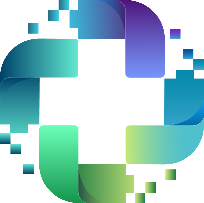 Министерство здравоохранения Нижегородской областиГОСУДАРСТВЕННОЕ БЮДЖЕТНОЕ УЧРЕЖДЕНИЕ ЗДРАВООХРАНЕНИЯ НИЖЕГОРОДСКОЙ ОБЛАСТИ «МЕДИЦИНСКИЙ ИНФОРМАЦИОННО-АНАЛИТИЧЕСКИЙ ЦЕНТР»(ГБУЗ НО «МИАЦ»)Министерство здравоохранения Нижегородской областиГОСУДАРСТВЕННОЕ БЮДЖЕТНОЕ УЧРЕЖДЕНИЕ ЗДРАВООХРАНЕНИЯ НИЖЕГОРОДСКОЙ ОБЛАСТИ «МЕДИЦИНСКИЙ ИНФОРМАЦИОННО-АНАЛИТИЧЕСКИЙ ЦЕНТР»(ГБУЗ НО «МИАЦ»)Министерство здравоохранения Нижегородской областиГОСУДАРСТВЕННОЕ БЮДЖЕТНОЕ УЧРЕЖДЕНИЕ ЗДРАВООХРАНЕНИЯ НИЖЕГОРОДСКОЙ ОБЛАСТИ «МЕДИЦИНСКИЙ ИНФОРМАЦИОННО-АНАЛИТИЧЕСКИЙ ЦЕНТР»(ГБУЗ НО «МИАЦ»)П Р И К А ЗП Р И К А ЗП Р И К А З№г. Нижний Новгород┌┐Об утверждении перечня объектов критической информационной инфраструктуры ГБУЗ НО «МИАЦ», подлежащих категорированиюИ.о. директораЗахаров А.А.№ п/пНаименование объекта КИИТип объектаСфера (область) деятельности, в которой функционирует объектПланируемый срок категорирования объекта КИИДолжность, фамилия, имя, отчество представителя, его телефон, адрес электронной почты1.Региональная ресурсная система здравоохранения Нижегородской областиИнформационная системаздравоохранение24.06.2023Лаптев Андрей Александрович, начальник отделаАдрес электронной почты: laptev@miac.nnov.ruТелефон: (831)262-23-22 доб. 7292.Централизованная информационная система скорой медицинской помощи для автоматизации приема и обработки вызовов, обмена информацией и управления выездными бригадами скорой и неотложной медицинской помощи с использованием системы ГЛОНАСС, взаимодействующая с «Системой 112»Информационная системаздравоохранение24.06.2023Лаптев Андрей Александрович, начальник отделаАдрес электронной почты: laptev@miac.nnov.ruТелефон: (831)262-23-22 доб. 7293.Региональный сегмент единой государственной системы в сфере здравоохранения Нижегородской областиИнформационная системаздравоохранение24.06.2023Лаптев Андрей Александрович, начальник отделаАдрес электронной почты: laptev@miac.nnov.ruТелефон: (831)262-23-22 доб. 729